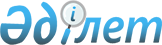 Қостанай ауданының аумағында бейбіт жиналыстар, митингілер, шерулер, пикеттер мен демонстрациялар өткізу тәртібін қосымша реттеу туралы
					
			Күшін жойған
			
			
		
					Қостанай облысы Қостанай ауданы мәслихатының 2015 жылғы 23 сәуірдегі № 297 шешімі. Қостанай облысының Әділет департаментінде 2015 жылғы 26 мамырда № 5620 болып тіркелді. Күші жойылды - Қостанай облысы Қостанай ауданы мәслихатының 2016 жылғы 8 ақпандағы № 376 шешімімен       Ескерту. 

Күші жойылды - Қостанай облысы Қостанай ауданы мәслихатының 08.02.2016 № 376 шешімімен (қабылданған күннен кейін қолданысқа енгiзiледi).      Қазақстан Республикасының 1995 жылғы 17 наурыздағы "Қазақстан Республикасында бейбіт жиналыстар, митингілер, шерулер, пикеттер мен демонстрациялар ұйымдастыру мен өткізу тәртібі туралы" Заңының 10-бабына сәйкес Қостанай аудандық мәслихаты ШЕШІМ ҚАБЫЛДАДЫ:

       

1. Бейбіт жиналыстар, митингілер, шерулер, пикеттер мен демонстрациялар өткізу тәртібін қосымша реттеу мақсатында Қостанай ауданының аумағында бейбіт жиналыстар, митингілер, шерулер, пикеттер мен демонстрациялар өткізу орындары осы шешімнің қосымшасына сәйкес белгіленсін.

       

2. Осы шешім алғашқы ресми жарияланған күнінен кейін күнтізбелік он күн өткен соң қолданысқа енгізіледі.

  

Қостанай ауданының аумағында бейбіт жиналыстар, митингілер, шерулер, пикеттер мен демонстрациялар өткізу орындары
					© 2012. Қазақстан Республикасы Әділет министрлігінің «Қазақстан Республикасының Заңнама және құқықтық ақпарат институты» ШЖҚ РМК
				

      Кезектен тыс сессияның

      төрағасы, Қостанай аудандық

      мәслихатының хатшысыА. Досжанов

Мәслихаттың

2015 жылғы 23 сәуірдегі

№ 297 шешіміне қосымша

№Елді мекендердің атауларыБейбіт жиналыстар, митингілер, шерулер, пикеттер мен демонстрациялар өткізу орындары

1Александров ауылдық округіАлександров ауылы Школьная көшесіндегі алаң

2Белозер ауылдық округіБелозер ауылы Калинин көшесі 24, алаң

3Борис-Романов ауылыБорис-Романов ауылы Молодежная көшесі 9, алаң

4Владимиров ауылдық округіВладимиров ауылы Школьная көшесіндегі алаң

5Воскресенов ауылыВоскресенов ауылы Ленин көшесі 51, алаң

6Глазунов ауылдық округіГлазунов ауылы Школьная көшесі 4, орталық алаң

7Жамбыл ауылдық округіЖамбыл ауылы Центральная көшесіндегі орталық алаң

8Жданов ауылдық округіЖданов ауылы Алтынсарин көшесі 18А, алаң

9Заречный ауылдық округіЗаречный ауылы Юбилейная көшесі 12, алаң

10Затобол кентіЗатобол кенті Калинин көшесі 65, алаң

11Майкөл ауылдық округіМайкөл ауылы 30 лет Победы көшесіндегі алаң

12Мичурин ауылдық округіМичурин ауылы Школьная көшесіндегі алаң

13Мәскеу ауылдық округіМәскеу ауылы Октябрьская және Ленин көшелерінің қиылысындағы орталық алаң

14Надеждин ауылдық округіНадеждин ауылы Ленин көшесіндегі орталық алаң

15Озерный ауылыОзерный ауылы Ленин көшесіндегі алаң

16Октябрь ауылдық округіОктябрь ауылы Дорожная және Ленинградская көшелерінің қиылысындағы орталық алаң

17Половников ауылдық округіПоловников ауылы Ленин көшесі 56, алаң

18Садчиков ауылдық округіСадчиков ауылы Ленин көшесі 189, алаң

19Ульянов ауылдық округіУльянов ауылы Ленин көшесіндегі алаң

20Шишкин ауылдық округіШишкин ауылы Ленин көшесіндегі алаң